STAPLEFORD ABBOTTS PARISH COUNCILc/o Kirsty McArdle, Parish ClerkThe Cow Shed, Bons Farm, Stapleford Rd, Stapleford Abbotts RM4 1RPTel: 07864564504, Email: StaplefordAbbottsParishCouncil@gmail.comI hereby summon the Members of Stapleford Abbotts Parish Council to full meetings of the Parish Council taking place at 7:15pm in the Village Hall, Stapleford Abbotts on Tuesday 7th January 2020 Kirsty McArdle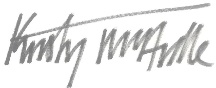 Clerk to the Parish21st Jan 2020AGENDAVillage Hall, Tuesday 4th February 20201Apologies for Absence2Declarations of Interest 3Minutes of last Meeting: January 20194Matters Arising Actions 556/19Action: Clerk to ask Cllr Maggie McEwen for an update – whether Highways will officially close the south entrance of Gutterage Lane.563/20Community Land PlotsAction: Plot 4 leave until the end of January – bring back to Council Feb.Action: Clerk to chase tenant of plot 2 for payment and tenancy agreement.564/20Action: Clerk to demand the precept of £11,619 from Epping District by 31st Jan deadline.Action: Clerk to make minuted changes and present the final budget to the Council 4th Feb.Action: Clerk to look into the Legal cover offered by EALC as a member567/20Action: Clerk to request a road sweep of Gutterage lane5Matters for ReportCommunity Land Plots EALC donation for Chief Exec leaving present Feedback - Essex Police engagement workshop 22nd Jan – Cllrs Marion Frances & Colleen AtkinsonCleaning Road Signs 6FinanceTransactions Jan / Feb 2020 Budget 2020/21 (appendix 1)7ProjectsHistory project Security meeting - Tues 24th March 2020, 7pm Village HallName changed to ‘It’s Your Neighbourhood’SecurityNeighbourhood Watch, Neighbourhood Planning project, Footpaths group, RHS supported Gardening Club8Planning (Development Control & Enforcement Team)(appendix 2)Planning Decisions DecemberPlanning Applications received JanuaryOak Hill Green9Essex CC (Highways, flytipping, vegetation, pavements, potholes etc anything ‘street scene’)10Open Forum11Time & Date of next meetingTuesday 3rd March 2020. 7:15pm, Village Hall, Stapleford AbbottsEveryone is welcome 